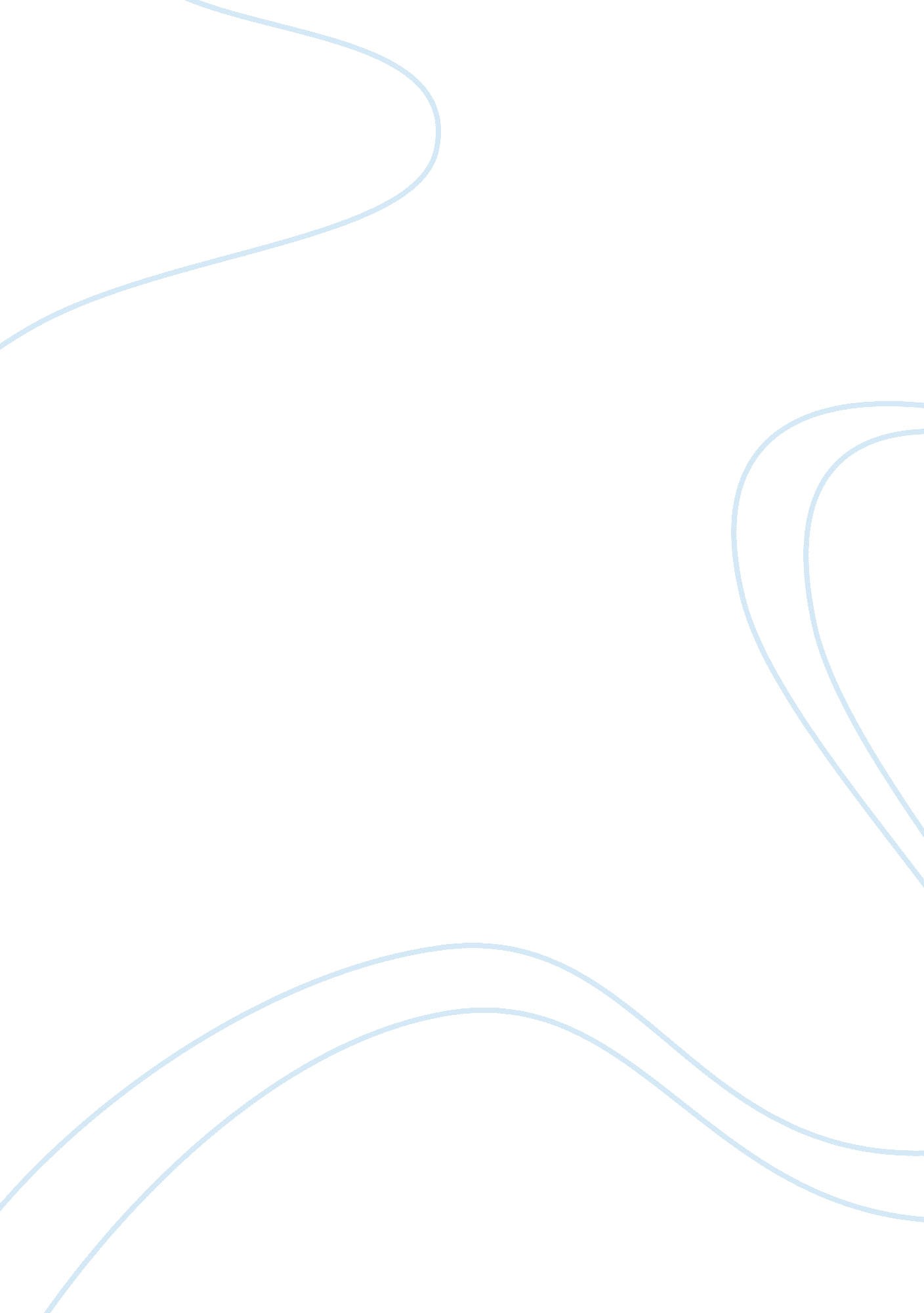 Read anEngineering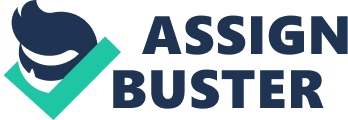 Sur Due According to the article on past and future of construction equipment does the past affect what will bedone in the future and if so how? 
There has been a radical change in the construction industry as the industry has moved from using steam powered machines to the hydraulic operated and electronically controlled equipment. However it is important to note that it is what was tested and failed or succeeded in the past that has contributed to this much advancement in the construction industry. 
Basing your argument on the construction article how has the contractual arrangements and provisions contributed to construction? Does it help the contractor or the employer? 
There are contracts that involve more risk to the contractor and those that may be riskier to the employer depending on the type of contract. It is however important to note that these contractual arrangements are meant to make the contractors more efficient and at the same time making the employers more accountable and both parties liable in case of breach legally. 
What are the main advantages of technical advancements to earthmoving equipments? And who are the main beneficiaries of these advancements? 
Earthmoving equipment advancement has made work easier for the construction companies while at the same time increasing efficiency and reducing the costs. The construction industry has benefited massively so too have the facility designers, construction researchers, and construction educators. 
Works Cited 
Galup, Stuart. Technological applications and advancements in service science, management, and engineering. Hershey, PA: Business Science Reference, 2012. Print. 